MINISTERUL EDUCAŢIEI CERCETĂRII TINERETULUI ŞI SPORTULUIAuxiliar curricular - clasa a IX-a - Domeniul pregătirii de bază: SILVICULTURĂMODULUL IV :  Produse nelemnoase ale pădurii2010AUTORI :Prof. Ing. APETROAIE IONELA, COLEGIUL AGRICOL FĂLTICENIProf. ing. Cuciurean Alina , Colegiul Silvic “Bucovina” Câmpulung MoldovenescProf. ing Cuciurean Cristian, Colegiul Silvic “Bucovina” Câmpulung MoldovenescProf. ing . Cîrlugea Şerban, Colegiul Silvic “Bucovina” Câmpulung MoldovenescProf.	ing. Eross Daniela, Colegiul Silvic “Bucovina” Câmpulung MoldovenescRECENZIE : Prof. ing Cuciurean Cristian, Colegiul Silvic “Bucovina” Câmpulung MoldovenescCUPRINSIntroducere1.   Rezultate ale învăţării/Competenţe vizate şi obiective2.   Fişa de descriere a activităţilor3.   Fişa de progres şcolar4.   Glosar de termeni1. Fişe conspect1.1 CRĂIŢE  (AMANITA CAESEREA)1.2 ZBÂRCIOG ROTUND (MORCHELLA ROTUNDA)1.3 MÂNĂTARCĂ (BOLETUS PINICOLA1.4 TRUFA (TUBER AESTIVUM) 1.5 MODALITĂŢI DE FOLOSIRE A PLANTELOR MEDICINALE2.FIŞE DE DOCUMENTARE2.1 FIŞĂ DE DOCUMENTARE - CĂTINĂ ALBĂ 2.2 FIŞĂ DE DOCUMENTARE – PĂDUCEL2.3 FIŞĂ DE DOCUMENTARE – PORUMBAR2.4 FIŞĂ DE DOCUMENTARE- ZMEUR2.5 FIŞĂ DOCUMENTARE - REZINAJUL NATURAL2.6 FIŞĂ DE DOCUMENTARE- TEHNOLOGIA EXPLOATĂRII NUIELELOR DE RĂCHITĂ2.7 FIŞĂ DE DOCUMENTARE –LEURDĂ2.8 FIŞĂ DE DOCUMENTARE – NĂPRAZNIC2.9 FIŞĂ DE DOCUMENTARE – OSUL IEPURELUI2.10 FIŞĂ DE DOCUMENTARE – SÂNZÂIENE2.11 FIŞĂ DE DOCUMENTARE – TĂTĂNEASĂ2.12 FIŞĂ DE DOCUMENTARE –VÂSC2.13 FIŞĂ DE DOCUMENTARE –GĂLBENELE2.14 FIŞĂ DE DOCUMENTARE – ARNICĂ2.15 FIŞĂ DE DOCUMENTARE – SASCHIU2.16 FIŞĂ DOCUMENTARE-PRINCIPALELE PLANTE MELIFERE DIN ROMÂNIA3. FIŞE DE LUCRU3.1 FIŞĂ DE LUCRU – FRUCTE DE PĂDURE3.2 FIŞĂ DE LUCRU – FRUCTE DE PĂDURE3.3 FIŞĂ DE LUCRU - SORTIMENTE FRUCTE DE PĂDURE3.4 FIŞĂ DE LUCRU - SORTIMENTE PRODUSE DIN FRUCTE DE PĂDURE3.5 FIŞĂ DE LUCRU – CIUPERCI3.6 FIŞĂ DE LUCRU – PRELUCRAREA ŞI CONSERVAREA CIUPERCILOR COMESTIBILE3.7 FIŞĂ DE LUCRU – PLANTE MEDICINALE3.8 FIŞĂ DE LUCRU – PLANTE MEDICINALE4.FIŞE DE EVALUARE4.1 FIŞĂ DE EVALUARE – FRUCTE DE PĂDURE4.2 FIŞĂ DE EVALUARE – PRODUSE NELEMNOASE ALE PĂDURII CU CONŢINUT RIDICAT DE TANANŢI, RĂŞINI, LACURI ŞI COLORANŢI4.3 FIŞĂ EVALUARE – PLANTE  MEDICINALE5. Bibliografie selectivăIntroducere	Ghidul  este un instrument  ce vine să sprijine activitatea profesorului, dar care îndrumă elevul spre a găsi şi alte resurse în pădure decât cele obişnuite.  Modul se studiază în clasa a IX-a pentru domeniul pregătirii de bază Silvicultură, în cadrul orelor de cultură de specialitate şi laborator tehnologic. Auxiliarul a fost elaborat pe baza rezultatelor învăţării prezentate în curriculumul de clasa a IX-a elaborat pentru acest modul, corelate cu competenţele tehnice specializate prevăzute în standardul de pregătire profesională de nivel 1 pentru unitatea de competenţe Recoltarea şi prelucrarea produselor nelemnoase. Numărul de ore alocat acestui modul este de 54 de ore , din care 18 ore repartizate pentru laborator tehnologic . Fişele de documentare, conspect, de lucru, de evaluare,  etc.  prezentate pentru activitatea profesorului şi a elevului au fost elaborate astfel încât să se constituie în modele ce vor putea fi folosite pentru fiecare rezultat al învăţării în parte. În unele situaţii s-a urmărit asigurarea continuităţii materialelor lucrate; astfel, pentru aceeaşi temă sunt prezentate modele de fişă de lucru, fişă de evaluare, etc.În prima parte a materialului  se regăsesc rezultatele învăţării/competenţele vizate şi obiectivele urmărite prin fiecare competenţă, fişa de descriere a activităţilor, glosarul de termeni necesari consolidării anumitor noţiuni mai puţin explicite. Partea a doua a auxiliarului curricular cuprinde materiale de referinţă pentru profesori şi elevi , sub formă de fişe conspect, componenţa unui portofoliu, fişe de lucru, de documentare, fişe de evaluare, etc.  În ceea ce priveşte fişele conspect se recomandă utilizarea acestora mai ales de către profesorii debutanţi în vederea pregătirii materialului de predat, iar fişele de documentare se recomandă a fi folosite de către elevi la rezolvarea fişelor de lucru.Activităţile de consolidare şi verificare pot fi aplicate individual , frontal sau pe grupe astfel încât  să acopere un număr cât mai mare de metode de învăţare .Profesorii nu trebuie să se limiteze la mijloacele de învăţare ( fişe de lucru, de evaluare, observaţie etc. ) prezentate în auxiliar. Acestea constituie doar un exemplu pentru materialele didactice pe care le pot concepe şi folosi la orele de curs.Fiecărei temă poate avea alocat un timp variabil, iar adaptarea materialelor de învăţare şi evaluare rămâne la latitudinea cadrelor didactice care predau conţinutul modulului, în funcţie de dificultatea temelor, de nivelul de cunoştinţe anterioare ale colectivului cu care lucrează şi de ritmul de asimilare a cunoştinţelor de către colectivul instruit.  În cazul modulului Produse nelemnoase ale pădurii se pot folosi mijloacediadactice clasice, dar sunt foarte binevenite resursele didactice noi.  Orele se recomandă a se desfăşura în laboratoare sau/şi în cabinete de specialitate din unitatea de învăţământ dotate corespunzător.Competenţe vizate şi obiectiveFişa de descriere a activităţilorFişa de progres şcolarModulul: Produse nelemnoase ale păduriiNumele elevului: …………………………Profesor: …………………………………Glosar de termeniAerofagie –înghiţirea de aer odată cu saliva, producând distensia stomacului şi jenă gastrică, eructaţiiAlbuminurie –prezenţa proteinelor în urinăAchenă – fruct dehiscent, cu pericarp uscat nelipit de sămânţăAcut – ascuţit, terminat într-un vârf ascuţitAment – mâţişorAngiosperme – plante cu seminţe închise în fructAnteră – partea terminală a unei stamine, care conţine polenulAreal – suprafaţa teritoriului pe care aceasta este răspândită sau creşte spontanAuriculat – la bază cu două urechiuşeBacă – fruct cu pericarp cărnos sau zemosBractee – frunză redusă, modificată, la subsuoara căreia se găseşte o floare sau o inflorescenţăCaduc – căzătorCaliciu – înveliş floral extern format din totalitatea sepalelor unei flori Capsulă – fruct uscat, dehiscentcentru către margineCorimb – tip de inflorescenţăCorolă – inveliş floral intern constituit din totalitatea petalelor unei floriDehiscent – care se desface şi pune în libertate conţinutulDeltoid – în formă de triunghiDioice – florile femele şi cele mascule sunt repartizate pe plante diferiteDrupă – fruct cărnos, indehiscent, cu o parte cărnoasă şi un sâmbureEliptic – în formă de elipsăExigenţe (cerinţe) ecologice – se referă numai la condiţiile de mediu care interesează în fapt existenţa unei anumite speciiFilament – parte a staminei care poartă anteraFusiform – în formă de fusGeniculat – îngenuncheat, brusc îndoitGlabru – lipsit complet de periImparipenat – cu un număr impar de folioleIndehiscent – care nu se deschideInflorescenţă – grupare de flori Lamină – limbul frunzeiLanceolat – în formă de vârf de lanceLenticele – mici deschideri în scoarţa lujerilor sau ramurilor, rotunde, punctiforme, eliptice sau liniare, de culoare diferită în raport cu restul suprafeţeiMarcescent – care se usucă pe ramuri fără să cadă la pământMonoice – flori unisexuate, mascule şi femele ce stau pe aceeaşi plantăNod – punctul pe lujer în care este fixată o frunză sau un grup de frunzeNud (floare, mugur) – floare fără învelişuri florale, muguri fără solziOblong – alungit eliptic, de 3-4 ori mai lung decât lat şi cu lăţimea maximă la mijloc sau către vârfObovat – în formă de ou cu vârful în jos, lăţimea maximă în jumătatea superioară a limbuluiOvat – formă eliptică, cu lăţimea maximă în jumătatea inferioarăPalmat-lobat (frunză) – cu lobi îndreptaţi în mai multe direcţii în mod radiar şi cu cel puţin 3 nervuri ce pleacă din acelaşi punctParipenat – cu număr par de foliolePeduncul – codiţa unei flori solitare sau codiţa unei inflorescenţePendent – care atârnăPersistent (frunze) – care nu cade, verzi şi peste iarnăPeţiol – codiţa frunzeiRacem – tip de inflorescenţă alungităReceptacul – partea lăţită de la extremitatea pedunculului unei flori care poartă organele floriiSamară – fruct uscat indehiscent, aripatSempervirescent – organe întotdeauna verziSesil – fără codiţăSilicvă – fruct uscat dehiscent, cu două încăperiStipele – frunzişoare anexe, adesea modificate, care se găsesc uneori la baza peţiolului frunzeiTemperament – se referă la modul de comportare a unei specii faţă de luminăTomentos – pâslos, cu peri scurţi şi moi, foarte deşi şi încâlciţi ca o pâslăUmbelă – tip de inflorescenţăUmbelic (la speciile de Pinus) – proeminenţă ce se găseşte obişnuit  în mijlocul apofizei solzilor conuluiValve – capace, pereţii fructelor dehiscente care la maturitate se desfacVerticil – grupe de organe aşezate la acelaşi nivel de jur-împrejurul unui axVerucozităţi – glande cu secreţii care apar sub forma unei mici proeminenţeZigomorf – aşezare simetrică a învelişurilor florale faţă de unicul plan de simetrie1. Fişe conspect1.1 FIŞĂ CONSPECT – CRĂIŢE (AMANITA CAESEREA)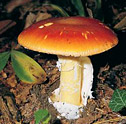 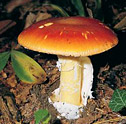 1.2 FIŞĂ CONSPECT 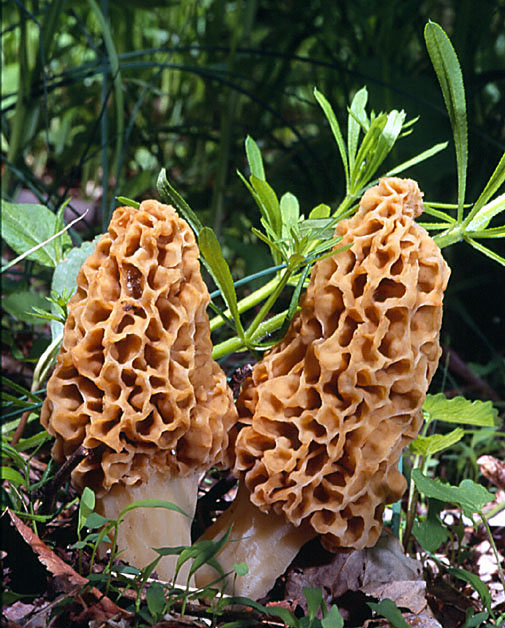 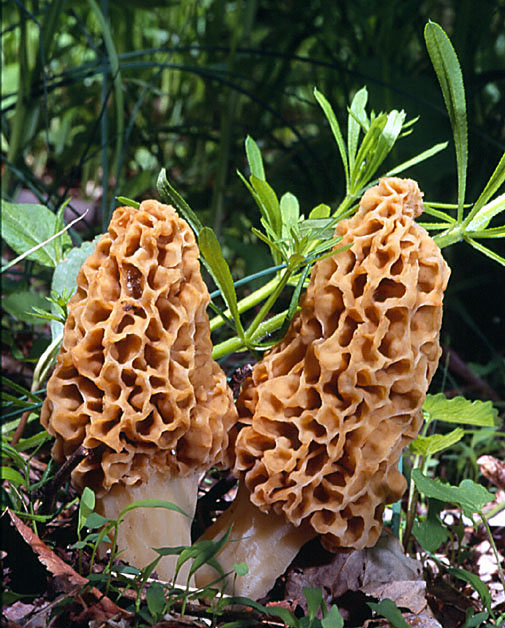  ZBÂRCIOG ROTUND (MORCHELLA ROTUNDA)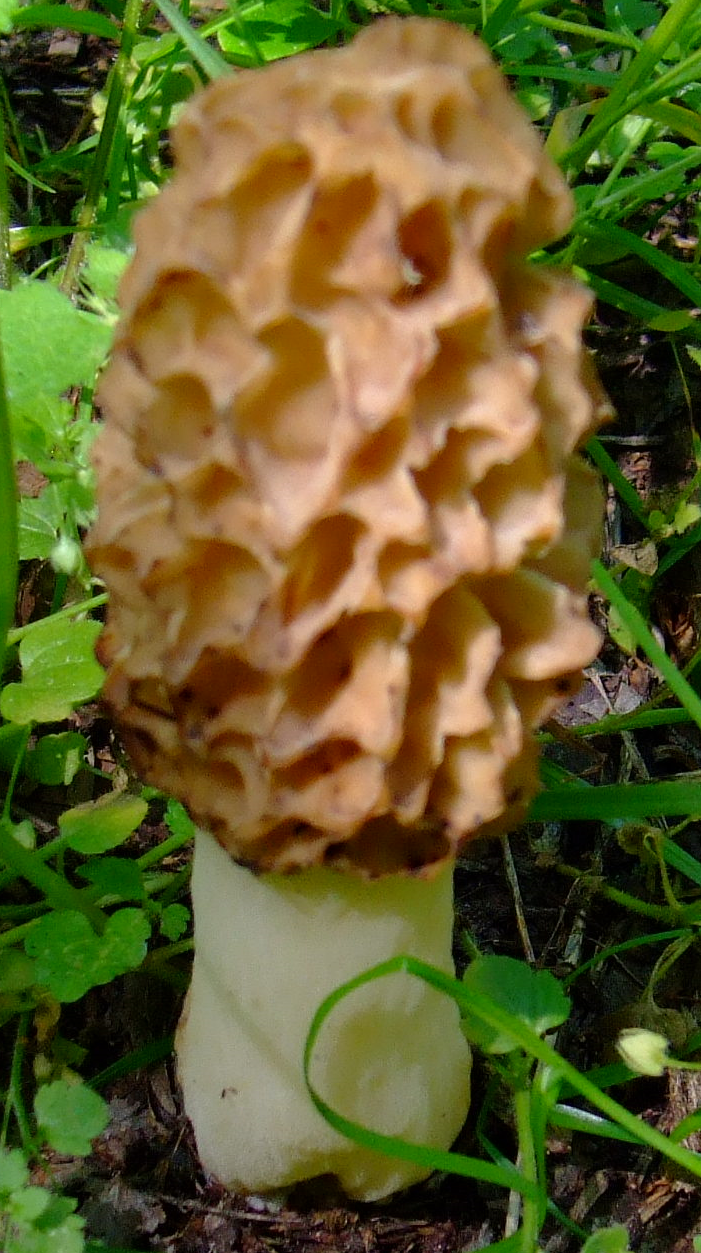 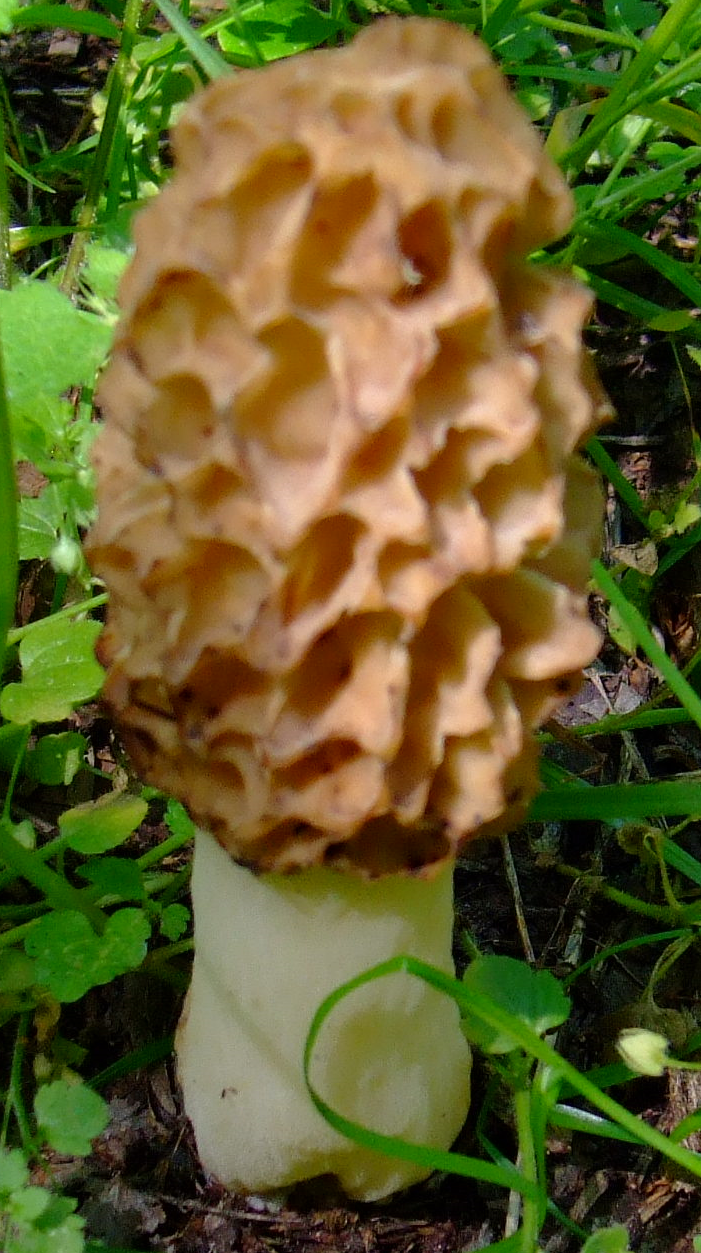 1.3 FIŞĂ CONSPECT MÂNĂTARCĂ  (BOLETUS PINICOLA)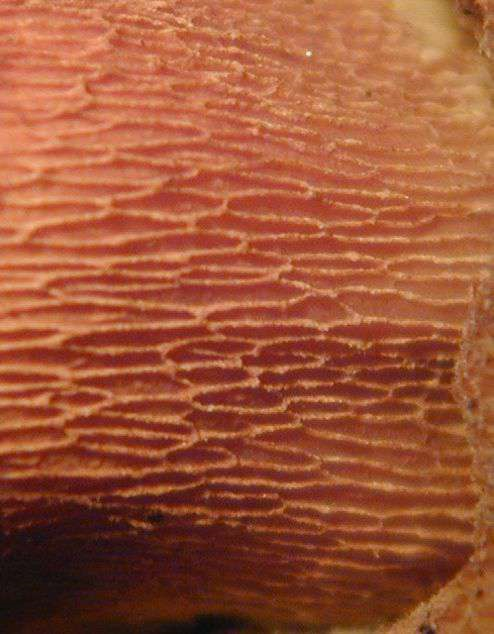 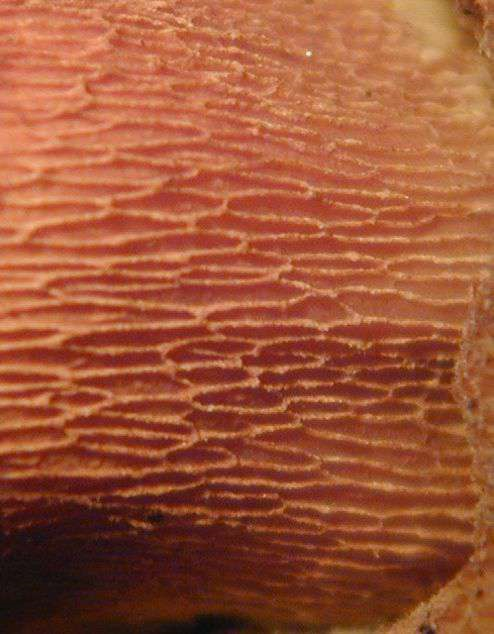 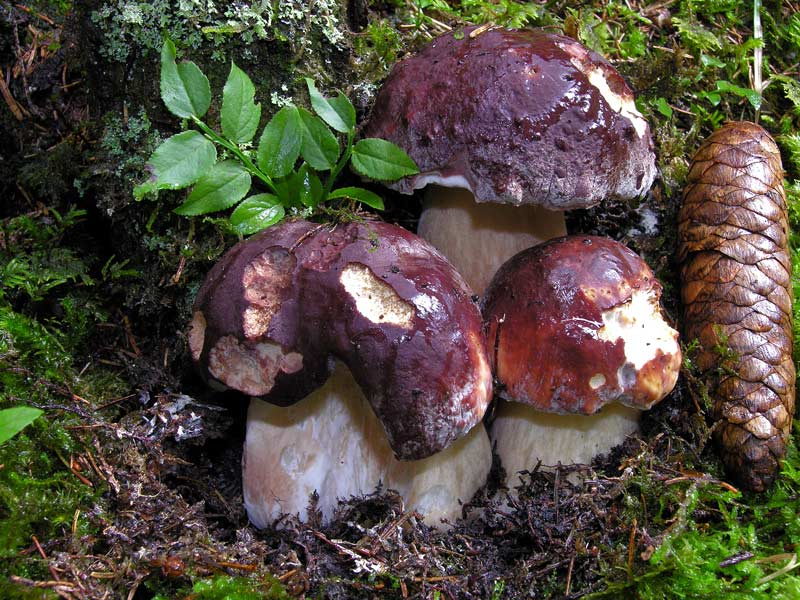 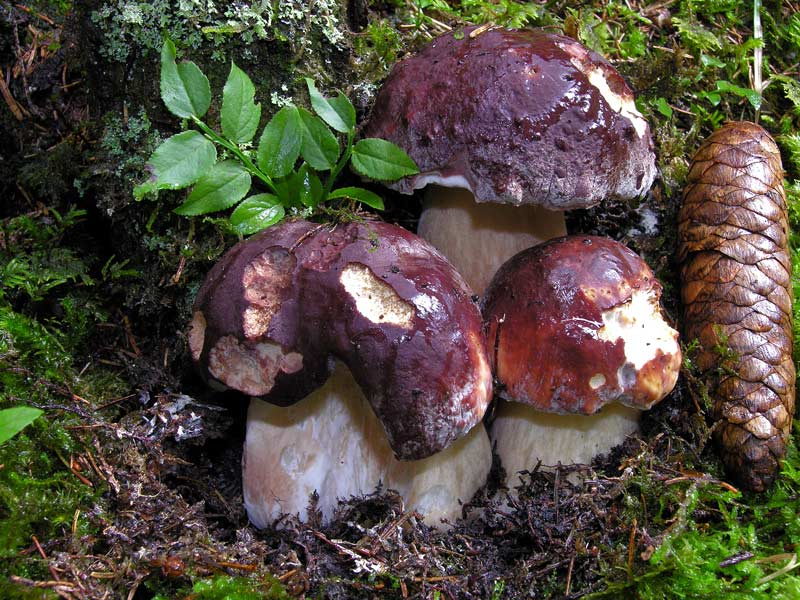 1.4 FIŞĂ CONSPECT – TRUFA  (TUBER AESTIVUM)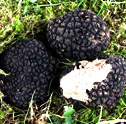 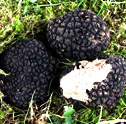 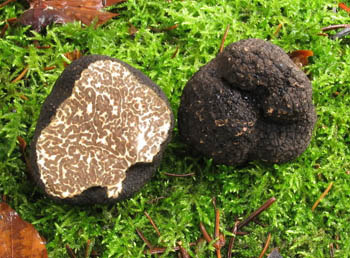 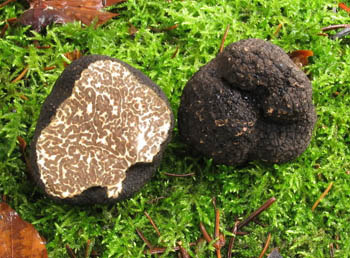 1.5 FIŞĂ CONSPECT - MODALITĂŢI DE FOLOSIRE A PLANTELOR MEDICINALEI. Forme farmaceutice de uz internconsum în stare proaspătă              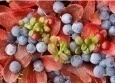 soluţii extractive apoase-preparate uzuale în care se foloseşte apa distilată ca solvent pentru principiile active ;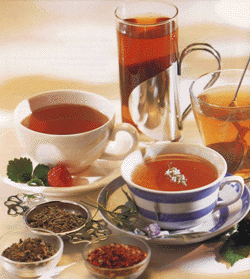 infuzie - se pune plantă mărunţită în vase de sticlă sau porţelan peste care se toarnă apă clocotită şi se lasă la infuzat 15 minute;decoct - planta mărunţită se introduce într-un vas cu apă rece care se pune la fiert;macerat la rece - principiile active se extrag printr-un îndelungat contact al plantei cu solventul (6-8 ore);siropuri - soluţii extractive apoase la care se adaugă o cantitate ridicată de zahăr;soluţii extractive hidroalcoolice-plantele sunt macerate într-un amestec de alcool şi apă;tincturi - plantele mărunţite sunt tratate cu alcool alimentar (45°, 60°,70°);                                                                                                                  vinuri medicinale - plantele se macerează 7-10 zile în vin de bună calitate, concentraţie 30-50o/oo;cidruri - băuturi slab alcoolizate obţinute din fermentaţia florilor şi a sucurilor din fructe pudră - preparat mărunţit foarte fincomprimate                         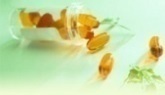 II. Forme farmaceutice de uz externcataplasme -  preparate obţinut din plantă măcinată care se amestecă cu apă şi care se aplică pe zona afectataă între două bucăţi de tifon;loţiuni-  preparate obţinute prin extracţie apoasă, alcoolică cu care se fricţionează diferite părţi ale corpului;băi de plante - se bazează pe acţiunea la nivelul tegumentelora diverselor principii active cu acţiune antiseptică, antiinflamatoare, cicatrizantă;băi generalebăi localeoţeturi aromatice - formă de macerare a plantelor aromatice în oţet de vin;uleiuri medicinale - formă de macerare a plantelor în ulei (4-6 săptămâni)inhalaţii – formă de administrarecare se bazează pe pătrunderea vaporilor de apă, care antrenează la temperaturi ridicate uleiurile volatile, pe tractul respirator;gargarisme – modalitate de dezinfectare a gurii şi faringelui prin ţinerea în gură a unor infuzii,  decocturi sau tincturi diluate;2. Fişe de documentare2.1 FIŞĂ DE DOCUMENTARE CĂTINĂ ALBĂ (HIPPOPHAË RHAMNOIDES)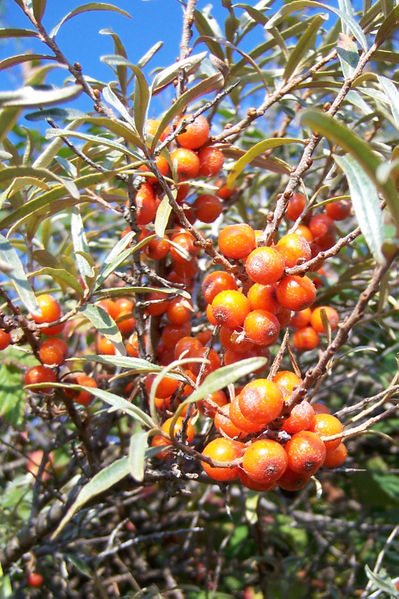 arbust ramificat cu rădăcini întinse;lujeri anuali de culoare deschisă, prevăzuţi cu peri solzoşi, cenuşii-argintii;muguri foliacei mici, sferici, cu doi solzi, acoperiţi cu peri bruni-arămii; cei floriferi, mai mari şi cu numeroşi solzi;frunze alterne, peţiolate, îngust-lanceolate, 1-6cm lungime, pe dos cenuşii-argintii, cu peri solzoşi cenuşii sau arămii, lucitori;flori unisexuat-dioice,mici;cele mascule grupate în inflorescenţe globuloase, cele femele, în raceme spiciforme;fructe- false drupe de 7-8 mm, ovoide, cărnoase, portocalii; gust acru, astringent;lăstăreşte şi drajonează  viguros;-indicat în afectiuni neuroendocrinologice, hepatice, oftalmologice, coronariene, circulatorii, în tratamentul bolilor digestive, gingivite, alergii, urticarie, reumatism depresii, boala Parkinson, tumori, adenom şi leucemie;se administrează  sub formă de ceaiuri din fructe, muguri, frunze, siropuri de fructe, ulei de fructe se foloseşte  chiar şi  scoarta;prin prelucrarea fructelor în industria alimentara se obţin produse foarte apreciate cum ar fi suc, nectar, sirop, gem, jeleu, dulceţuri, peltea, lichioruri, diverse băuturi alcoolice.2.2 FIŞĂ DE DOCUMENTARE – PĂDUCEL(CRATAEGUS MONOGYNA, CRATAEGUS OXYACANTHA )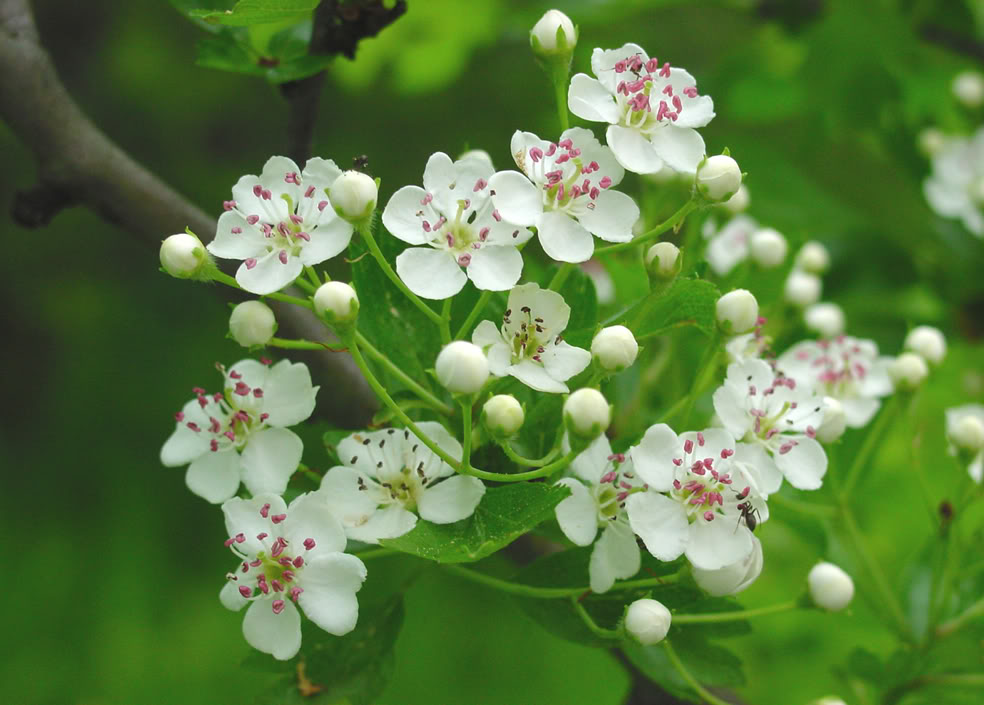 arbust indigen, cu tulpina neregulată, sinuoasă, cu ritidom format timpuriu, solzos, cenuşiu-brun.lujeri glabri, bruni-roşcaţi sau verzi-bruni, spini de 1cm, dispuşi lateral;muguri-mici, globuloşi, brun-roşcaţifrunze alterne, rombic-ovate, 3-7 lobi neregulaţiflori –corimbe erecte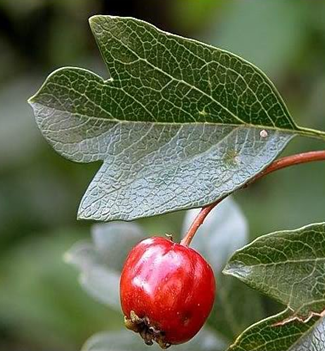 fructe-poame ovoide sau sferice, cca 1cm, roşii, făinoase, cu un singur sâmbure;se recoltează flori, frunze, fructe care sunt uscate pe cale naturală;folosit în afecţiuni ale aparatului cardiovascular şi ale sistemului nervos central, sub formă de pulbere, tinctură, sirop;  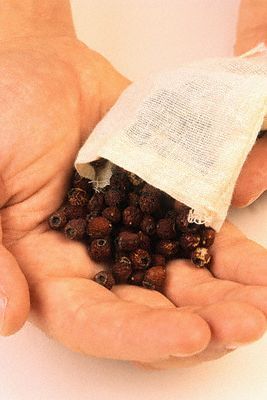 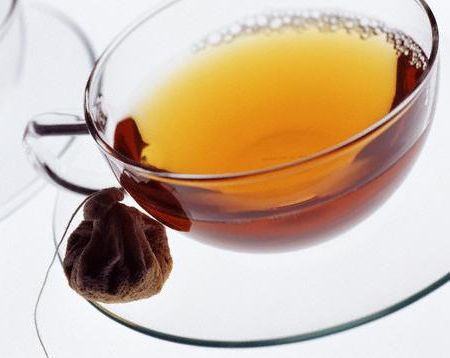 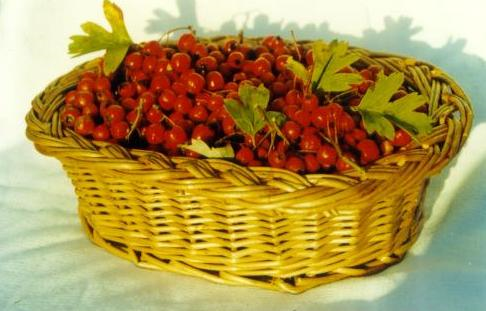 2.3 FIŞĂ DE DOCUMENTARE PORUMBAR (PRUNUS SPINOSA)arbust spinos, foarte ramificat, înalt de 1—2 (3) m;tulpină cu  scoarţă cenuşie, puţin crăpată ; lujeri laterali terminaţi în spini ascuţiţi, lungi de 4—8 cm ; frunze -eliptice, lungi de 2—4 cm şi late pe jumătate, margine dinţată, glabre sau uneori păroase pe faţa inferioară, peţiol de 0,2—1 cm, iar la bază stipele dinţate, mai lungi decît peţiolul; flori -solitare, mici de 1—1,5 cm, apar înaintea frunzelor, lung pedicelate, cu petale albe şi stamine numeroase ; fructe - drupe globuloase, lung pedicelate, negre-albăstrui brumate, cu pulpa aderentă de sîmbure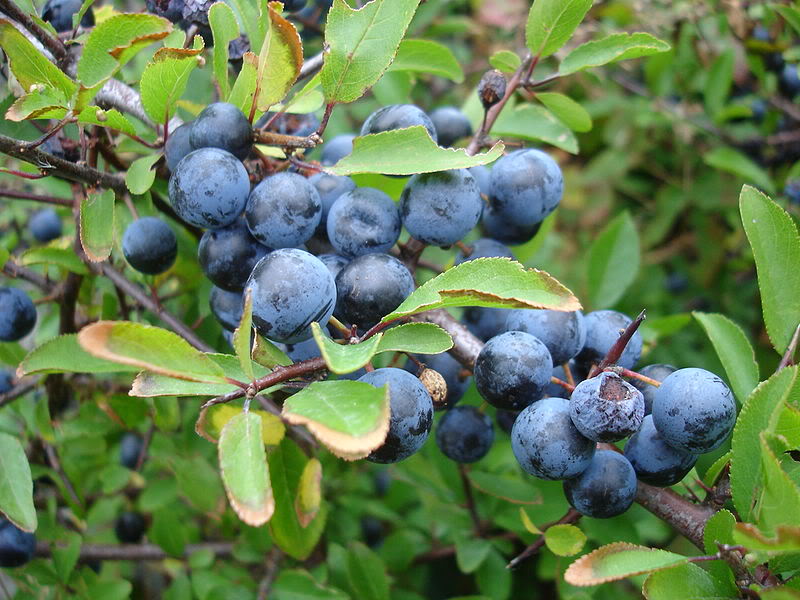 Florile se utilizează în special în medicina empirică ca diuretic-depurativ,  laxativ slab şi mai nou în hipertensiunea arterială.Fructele sînt utilizate pentru proprietăţile lor astringente ca antidiareic, în afecţiuni renale şi dischinezii biliare.2.4 FIŞĂ DE DOCUMENTARE- ZMEUR(RUBUS IDAEUS )arbust ghimpos, cu tulpina erectă cu lăstari târâtori, 1-2m;frunză imparipenat compusă, ovat lanceolate;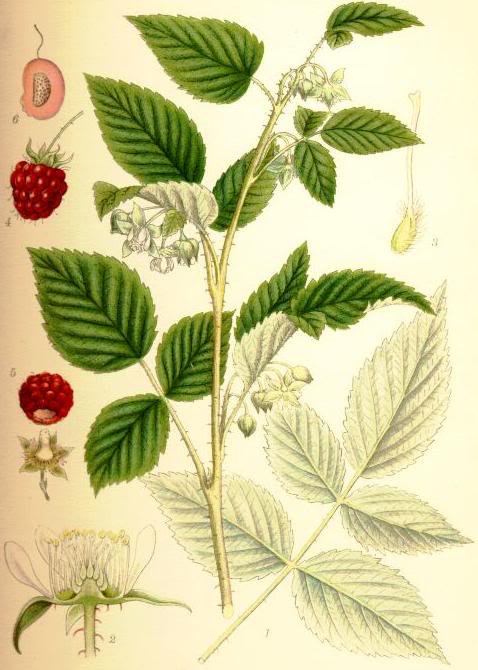 flori albe;fruct multiplu,  polidrupă globuloasă, cu caliciu persistent;se consumă fructele şi sucurileîn stare proaspătă, conservat sub formă de sirop, gem, dulceaţă,ceai etc; se recoltează 100 -  250 kg/ha;recoltarea se face pe timp favorabil, dimineaţa după ce se  ridică roua; se evită culegerea pe timp de arşiţă şi căldură mare, deaorece fructele se vor terciui, se încălzesc, iar conservarea lor va fi greoaie;timpul optim de recoltare este între 8 – 12 şi 15 – 19;70 – 200 kg /ha/arbust;2.5 FIŞĂ DOCUMENTARE - REZINAJUL NATURAL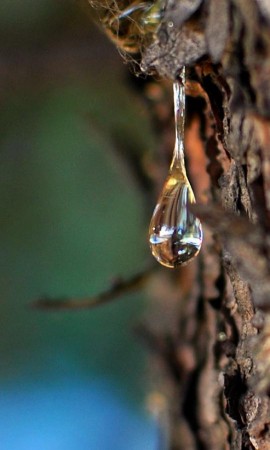 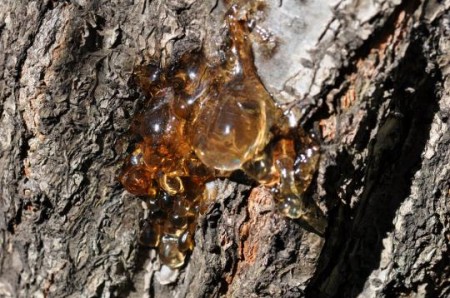 De ce? Răşinoasele pot fi rănite din diverse cauze,  deschizându-se astfel canalele rezinifere:- rănire- prin căderea unor arbori în procesul de   recoltare; -ocazia corhănirii, trasului sau transportului   lemnului,- rupturi provocate de zăpezi mari, chiciură, gheaţă;- cioplaje adânci ce se fac cu ocazia inventarieriilor,  deschiderii de linii etc;- folosire de  colţari la urcarea în arbori pentru   recoltarea de seminţe;- geruri puternice ce provoacă „gelivuri”;- atacuri de insecte;Cât?		Producţia de răşină solidă diferă după mărimea, adâncimea rănii, sezonul în care s-a produs rănirea(primăvara şi în perioadele cu umiditate mai mare producţia de răşină este mai mare).Se recoltează 100-150 gr răşină brută/arbore la care s-au făcut 2-3 răni obişnuite.Când?Recoltarea se realizează la înăţimea la care ajunge muncitorul.Cu ce?	Rezinajul se realizează cu : -toporaşe uşoare neascuţite, răzătoare-saci, şorţuri, desagi;
Cum?Recoltarea răşinii se face prin răzuire uşoarăpentru a nu desprinde bucăţi de lemn, coajă, ace;O pot păstra?Răşina se păstrează până la expediţie în lăzi sau saci de hârtie, acoperite pentru a preveni pierderile de terebentină. Locul de păstrare va fi uscat şi rece, dar este recomandată livrarea în scurt timp de la recoltareCompetenţe vizateObiective Unitatea de competenţe specifică : Recoltarea produselor nelemnoase ale păduriiUnitatea de competenţe specifică : Recoltarea produselor nelemnoase ale pădurii    Recoltează fructe de pădureprezentarea principalele fructe de păduredescrierea metodelor de recoltare şi prelucrare a fructelor de pădureRecoltează ciuperci comestibilerecunoaşterea ciupercilor comestibiledescrierea metodelor de prelucrare şi conservare  a ciupercilorRecoltează produse accesorii ale pădurii cu conţinut ridicat de tananţi, răşini, lacuri şi coloranţidescrierea  produsele cu conţinut ridicat de substanţe tanantecunoaşterea metodelor de recoltare a răşiniidefinirea condiţiilor de înfiinţare a unei răchităriiRecoltează plante medicinale şi aromaticedescrierea plantelor medicinaleprecizarea perioadei optime de recoltarestabilirea modalităţilor de folosire a plantelorRezultatul învăţării/CompetenţeFişa de lucruSarcina de lucruSubiectulRealizat /NerealizatRecoltează fructele de pădure3.1 FIŞĂ DE LUCRU – FRUCTE DE PĂDURE3.2 FIŞĂ DE LUCRU – FRUCTE DE PĂDURE3.3 FIŞĂ DE LUCRU - SORTIMENTE FRUCTE DE PĂDURE3.4 FIŞĂ DE LUCRU - SORTIMENTE PRODUSE DIN FRUCTE DE PĂDUREIdentificarea fructele de pădure.Descrie principalele sortimente de produse din fructe de pădureFructe de pădureSortimente de fructe de pădureRecoltează ciupercile comestibile3.5 FIŞĂ DE LUCRU – CIUPERCI3.6 FIŞĂ DE LUCRU – PRELUCRAREA ŞI CONSERVAREA CIUPERCILOR COMESTIBILEIdentificarea speciilor de ciuperci comestibile.Descrierea metodelor de prelucrare şi conservare.Specii de ciuperciPrelucrare şi conservare ciupercilorRecoltează plante medicinale şi aromatice3.7 FIŞĂ DE LUCRU – PLANTE MEDICINALE3.8 FIŞĂ DE LUCRU – PLANTE MEDICINALEIdentificare plantelor medicinale.Precizarea epocii de recoltare.Descrirea metodelor de transport şi prelucrare..Identificare plantelor medicinaleCompetenţe vizateLucrări efectuateEvaluareEvaluareEvaluareCompetenţe vizateLucrări efectuateIBFBRecoltează fructe de păduredescrierea fructelor de pădure, precum şi aepocii optime de recoltaregestionarea punctelor de achiziţie a fructelor de păduredescrierea metodelor de prelucrare a  fructelor de pădureRecoltează ciuperci comestibilerecunoaşterea ciupercilor comestibiledescrierea metodelor de prelucrare şi conservare  a ciupercilorRecoltează produse accesorii ale pădurii cu conţinut ridicat de tananţi, răşini, lacuri şi coloranţidescrierea  produsele cu conţinut ridicat de substanţe tanantecunoaşterea metodelor de recoltare a răşiniidefinirea condiţiilor de înfiinţare a unei răchităriiRecoltează plante medicinale şi aromaticedescrierea plantelor medicinaleprecizarea perioadei optime de recoltarestabilirea modalităţilor de folosire a plantelor